             Ҡарар	                                                                                       решениеО публичных слушаниях по проекту  решения о бюджете сельского поселения Кашкалашинский сельсовет  муниципального района Благоварский район Республики Башкортостан на 2021 год  и на плановый период  2022 и 2023 годов         В соответствии с частью  3 статьи 28, частью 10 статьи 35  Федерального закона  от 26 октября 2003 года №131-ФЗ « Об общих принципах организации  местного самоуправления в Российской Федерации»  и статьи 11, п. 2  Устава  сельского поселения Кашкалашинский сельсовет муниципального района Благоварский район, совет сельского поселения Кашкалашинский сельсовет муниципального района Благоварский район Республики Башкортостан РЕШИЛ:1. Одобрить проект  решения: - О бюджете сельского поселения Кашкалашинский сельсовет на 2021 год на плановый период  2022 и 2023 годов (прилагаются) и вынести  на публичные слушания.2. Назначить  публичные слушания по проекту решения:- О бюджете сельского поселения Кашкалашинский сельсовет на 2021 год на плановый период  2022 и 2023  годов на 10 декабря 2020 года  в 15,00  часов по адресу: с. Кашкалаши, ул. Советская,56.3. Для подготовки и проведения публичных слушаний по проекту решения  образовать комиссию в следующем составе:Председатель комиссии:Бабаева Руслана Маратовна  – депутат от избирательного округа № 1 .Секретарь комиссии:Гумерова Рашида Ахатовна – депутат от избирательного округа № 5.Члены комиссии:Гильванов Халим Ханифович - депутат от избирательного округа № 6;Саетгареев Мунир Ямилович - депутат от избирательного округа №  8;4. Обнародовать проект решения: - О бюджете сельского поселения Кашкалашинский сельсовет на 2021 год на плановый период  2022 и 2023  годов  путем размещения на информационном стенде сельского поселения Кашкалашинский сельсовет   муниципального района Благоварский район  по адресу: с. Кашкалаши, ул. Советская, 565. Установить прием письменных предложений жителей СП Кашкалашинский сельсовет  по проекту решения  в срок с 27 ноября     по 10 декабря 2020 года  по адресу: с. Кашкалаши, ул. Советская, 56.6. Обнародовать настоящее  решение на информационном стенде сельского поселения Кашкалашинский сельсовет  муниципального района Благоварский район Республики Башкортостан по адресу: с. Кашкалаши, ул. Советская, 56Глава  сельского поселения Кашкалашинский сельсовет муниципального района Благоварский район Республики Башкортостан 		 			Бикмеев Б.И.     с. Кашкалаши25 ноября  2020 г.№ 3-29Башkортостан РеспубликаһыРеспублика БашкортостанБлаговар районы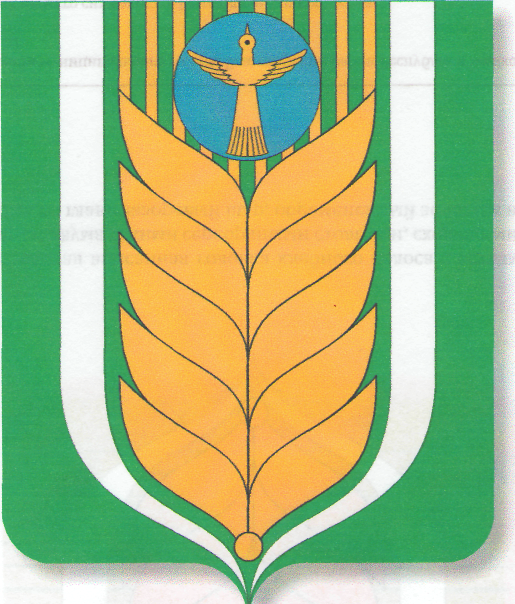 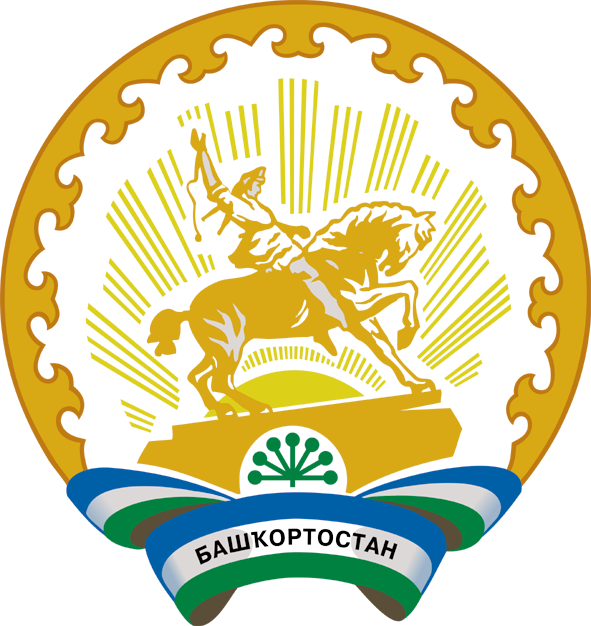 муниципаль районыныңКашкалаша ауыл советыауыл биләмәһесоветы452747, Кашкалаша ауылы,Совет урамы, 56Тел. 8(34747)2-84-38 факс 2-84-90sp_kash@mail.ruСоветсельского поселения муниципального района452747, село Кашкалаши,ул.Советская, 56Тел. 8(34747)2-84-38 факс 2-84-90sp_kash@mail.ru